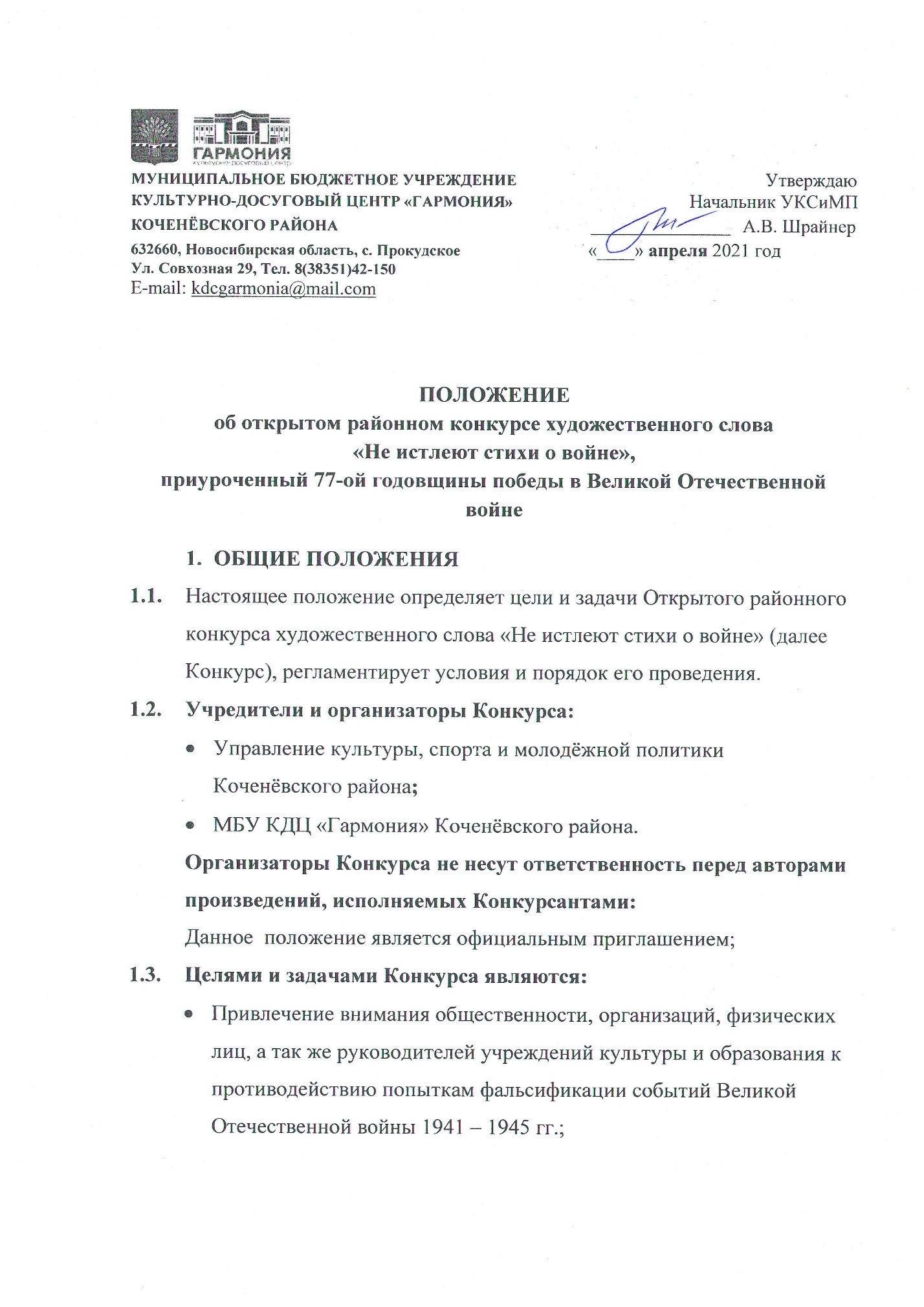 Формирование знаний об исторических событиях и фактах ВОВ, посредствам художественного чтения произведений писателей классиков и самодеятельных поэтов; Поиск, развитие и поддержка самодеятельных авторов, пишущих стихи и прозу о войне;Повышение исполнительского мастерства Конкурсантов;Возможность обмена творческим опытом, установление новых контактов взаимодействия между исполнителями художественного слова и самодеятельными авторами;УСЛОВИЯ УЧАСТИЯ В КОНКУРСЕВ Конкурсе могут принять участие самодеятельные авторы произведений о войне, а также чтецы от 12 лет, без ведомственных ограничений. СРОКИ И МЕСТО ПРОВЕДЕНИЯ КОНКУРСАКонкурс проводится с 4 апреля по 1 мая 2022 года по адресу: с.    Прокудское, ул. Совхозная 29, МБУ КДЦ «Гармония» Коченёвского района в 2 этапа:ОТБОРОЧНЫЙ: сбор видеозаписей конкурсных номеров в любом качестве до 1 мая 2022 года включительно на электронную почту: metodgarmonia@gmail.com или в личных сообщениях сообществ МБУ КДЦ «Гармония», а также WhatsApp/ Telegram: 89537929512 c указанием Ф.И.О. Конкурсанта, возраста и контактного телефона; ЗАКЛЮЧИТЕЛЬНЫЙ: награждение победителей 6 мая 2022 года. Лучшие исполнители художественного слова будут приглашены к участию в праздничном мероприятии, посвящённом 77-летию Победы в Великой Отечественной войне в МБУ КДЦ «Гармония» Коченёвского района.ПОРЯДОК ПРОВЕДЕНИЯ КОНКУРСАКонкурсанты представляют видеозапись с  одним произведением, продолжительностью не более 4 минут для коллективов – не более 15 минут в следующих номинациях: Победы памятные даты - произведение художественной литературы о светлой радости Победы;Я расскажу вам о войне - любое произведение художественной литературы о тяготах войны;Авторские работы - любой жанр художественной литературы о военном времени;Допускается участие одного исполнителя в нескольких номинациях. ЖЮРИ КОНКУРСА Для оценки выступления Конкурсантов формируется жюри,решение которого является окончательным и пересмотру не подлежит. Жюри оставляет за собой право не принимать видеозапись конкурсного номера несоответствующее временному регламенту и критериям данного Положения.5.1.          Критерии оценки конкурсантов: исполнительское мастерство – техника и культура речи;актёрское мастерство, создание художественного образа;умение донести мысль произведения до зрителя;творческий подход, индивидуальность;5.2.         В состав жюри входят ведущие специалисты в сфере театрального                  искусства.6.  НАГРАЖДЕНИЕ По решению жюри присуждаются дипломы  I, II, III степени. Жюри оставляет за собой право учреждения специальных дипломов.ФИНАНСИРОВАНИЕКонкурс проводится на некоммерческой основе;Все расходы за проезд и питание участников Конкурса, осуществляются за счёт направляющей стороны.8. КОНТАКТЫ Адрес организатора Конкурса: Новосибирская область, Коченевский район, с. Прокудское, ул. Совхозная, д. 29. 
МБУ КДЦ «Гармония»; e-mail: metodgarmonia@gmail.com;Контактная информация: 89537929512 - Юнг Мария Валерьевна – художественный руководитель. 